Program Partners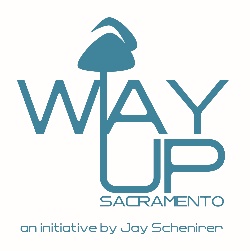 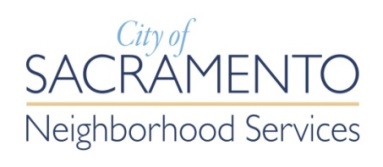 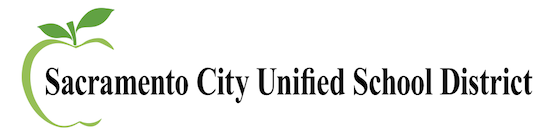 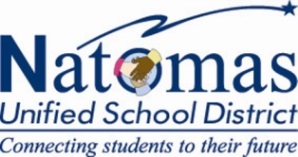 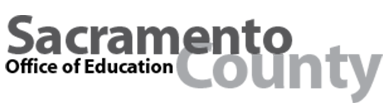 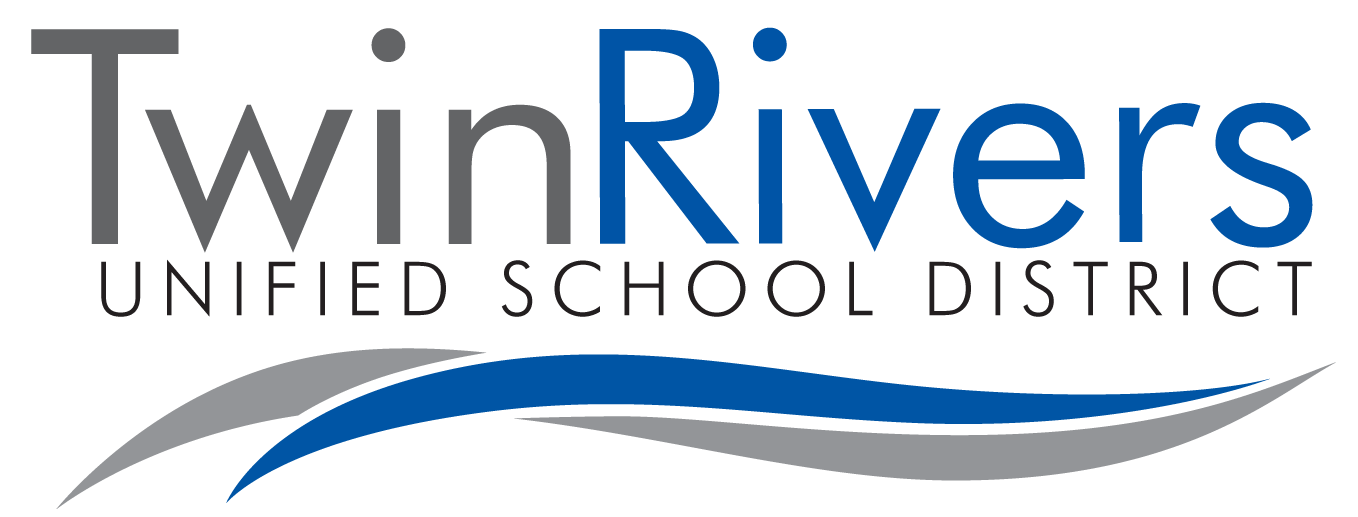 	1:30 – 1:50 pm	Registration   	2:00 – 2:10 pm	Welcome – Councilmember Jay Schenirer 	2:10 – 2:20 pm	Sacramento Youth Commission Presentation 	2:20 – 2:40 pm	Introductions – Returning Youth, Staff, Teachers, Students	2:40 – 2:55 pm	Ice Breaker – Taliyah and Mai Cher 	2:55 – 3:10 pm	Ground Rules – Roynell and Rafael 	3:10 – 3:20 pm 	Teacher Expectations 	3:20 – 3:35 pm	Fashion Show – Emmanuel and Gardenia 	3:35 – 4:05 pm 	Group Agreements – Emmanuel and Gardenia 	4:05 – 4:15 pm	Advanced Camp Video – YDN Staff 	4:15 – 4:30 pm 	Complete Self-Assessment – Lynne Cannady 	4:30 – 4:50 pm	City Hall Tour/Orientation Packet – Returning Youth 4:50 – 5:00 pm 	Closing Remarks  